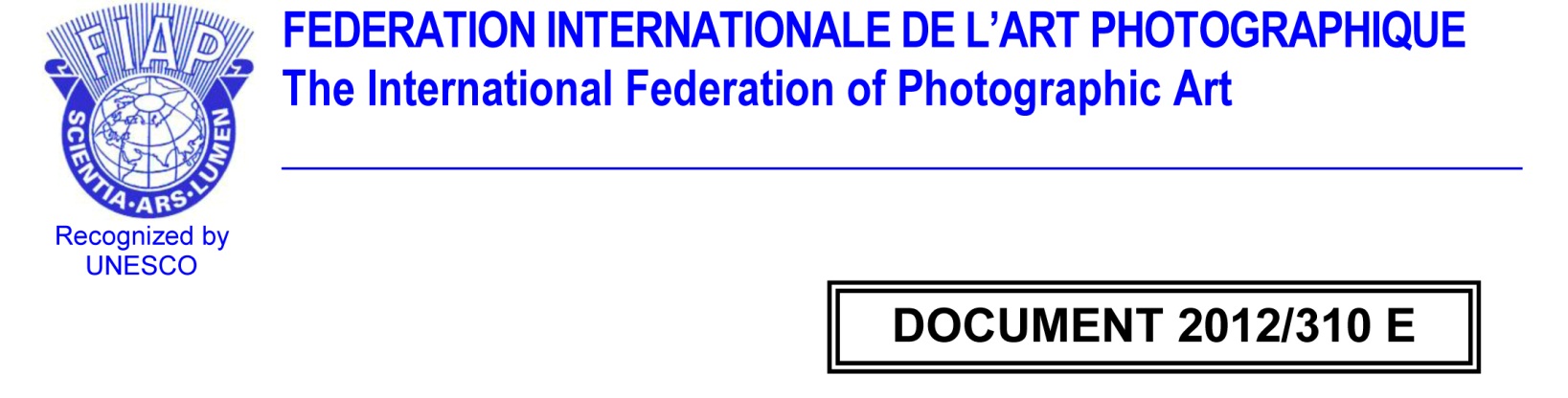 ЗВАНИЯ FIAPВАЖНО: Этот документ заменяет документ 2009/304 E. Для званий в аудиовизуальном разделе см. документ 2010/307 1. ОБЩИЕ ПОЛОЖЕНИЯ Для того, чтобы отметить авторов имеющих выдающиеся достижения в области фотографии, Международная федерация фотоискусства (FIAP) учредила следующие звания: • для фотохудожников известных своими художественными работами: 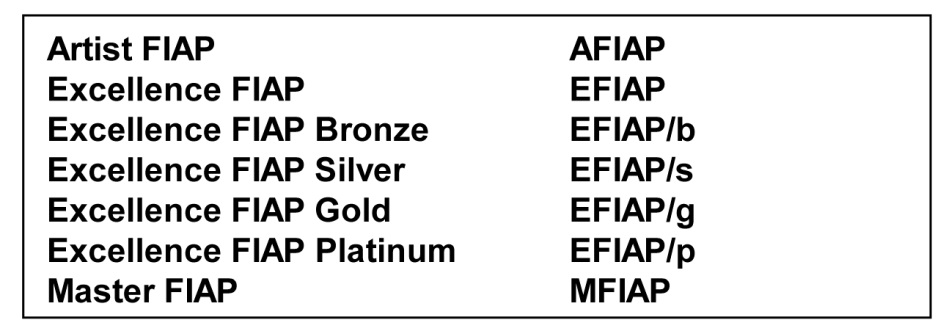 • для тех, кто, своей работой или своими достижениями, внесли свой вклад в развитие FIAP или фотографии в целом: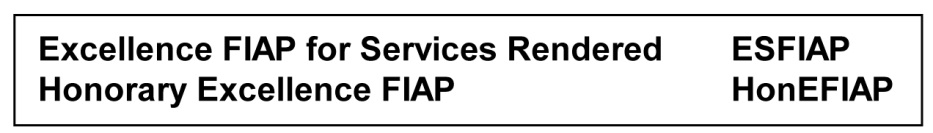 Только национальные федерации, входящие в состав FIAP, оплатив свой ежегодный членский взнос, могут предлагать своих членов в качестве кандидатов на любые звания. Они считаются ответственными за контроль документов передаваемых в FIAP. Офицер национальной федерации должен подписать все приложения. Все заявки должны быть сделаны на формах, предусмотренных FIAP. Формы должны быть заполнены в одном из официальных языков FIAP. В странах, которые не имеют национальной федерации входящей в состав FIAP, отдельные авторы могут представить свои кандидатуры через другую национальную федерацию или через индивидуальных членов (IRFIAP или ILFIAP).Нет дискриминации между кандидатами, любителями или профессиональными фотографами. Нет возрастных ограничений. Нет разницы между отпечатками и проецируемыми изображениями.
Окончательное решение, присуждается или нет звание, остается за FIAP. Заявки на различия рассматриваются комиссией, состоящей из членов Совета директоров FIAP или видных деятелей назначенных Советом директоров FIAP. Решения принимаются без права на апелляцию и простым большинством голосов. В случае различия HonEFIAP, решение должно быть принято единогласно. Для того чтобы обеспечить полную независимость комиссии, имена ее членов не публикуются.Присвоение званий  FIAP, во всех странах, считается в качестве возможности, а не как право.Все звания FIAP присуждаются пожизненно. Обладателю звания разрешено добавлять после своей фамилии начальные буквы, звания которым они обладают. Однако в случае, когда обладатель звания FIAP совершает серьезное преступление против FIAP или против национальной федерации FIAP, звание (я)  может быть отозвано Советом директоров FIAP. Решение обжалованию не подлежит. Для любого звания из двух различных категорий (за  "фотографическое мастерство" и за "заслуги"), награжденные лица, употребляют лишь высшее звание. Однако "Уровни EFIAP" и MFIAP могут быть использованы одновременно.
ЗВАНИЕ AFIAPЗвание «Художник FIAP» (AFIAP) является первым художественным званием, которое может быть получено. Оно присуждается фотохудожникам, чьи техника и художественное качество исполнения работ были признаны посредством участия в международных салонах под патронажем FIAP. Кандидат на это звание должен: участвовать с успехом на международных салонах под патронажем FIAP, по крайней мере 1 год, т.е. его первый FIAP акцепт должен бать не менее 1 года назад.принять участие с успехом, по крайней мере, в 15 международных салонах под патронажем FIAP, по крайней мере в 8 различных странах; круговой салон рассматривается как единый.иметь не менее 40 акцептов, по крайней мере 15ю различными работами в международных салонах под патронажем FIAP.2.3. Кандидат на это звание должен представить: а) Заполненные бланки -заявки установленные FIAP (которые можно загрузить с веб-сайта FIAP, см. 9.1.).
b) 5 фотографических работ кандидата в виде цифровых файлов на компакт-диске. Все представленные работы должны получить по 3 акцепта на салонах под патронажем FIAP.
2.4. Должна быть выполнена следующая процедура: а) Отправлен полный документ (страницы A, B, C и D) по электронной почте в Службу званий FIAP, а также в Службу коллекций FIAP. Дополнительно должны быть отправлены в Службу званий FIAP, распечатанные и подписанные ответственным лицом от национальной федерации (офицером FIAP), страницы документа.
б) Отправлена, распечатанная на бумаге и подписанная кандидатом на звание, страница C  в Службу коллекций FIAP.
с) Работы, в виде цифровых файлов, должны быть отправлены на компакт-диске в Службу коллекций FIAP. .
г) Сбор должен быть оплачен казначею FIAP.
2.5. После присвоения звания AFIAP, кандидат получит диплом и нагрудный знак с зеленой эмалью.Document 2012/310 E 											Page 2 / 8 ЗВАНИЕ EFIAP 3.1. Звание "Excellence FIAP" (EFIAP) присуждается фотохудожникам, которые, помимо наличия отличной техники, имеют значительное число работ часто участвующих во многих международных салонах под патронажем FIAP.
3.2. Кандидат на это звание должен: быть обладателем звания AFIAP. Заявка на это звание может быть сделано через 1 год после присуждения звания AFIAP, на основании даты в дипломе. принять участие с успехом, по крайней мере, в 30 международных салонах под патронажем FIAP, по крайней мере в 20 различных странах; круговой салон рассматривается как единый.иметь не менее 250 акцептов, по крайней мере 50ю различными работами в международных салонах под патронажем FIAP3.3. Кандидат на это звание должен представить: а) Заполненные бланки -заявки установленные FIAP (которые можно загрузить с веб-сайта FIAP, см. 9.1.).
b) 5 фотографических работ кандидата в виде цифровых файлов на компакт-диске. Эти работы должны отличаться от тех, которые он предоставлял при получении звания AFIAP. Все представленные работы должны получить по 3 акцепта на салонах под патронажем FIAP.
3.4. Должна быть выполнена следующая процедура: a) Отправлен полный документ (страницы A, B, C и D) по электронной почте в Службу званий FIAP, а также в Службу коллекций FIAP. Дополнительно должны быть отправлены в Службу званий FIAP, распечатанные и подписанные ответственным лицом от национальной федерации (офицером FIAP), страницы документа.
b) Отправлена, распечатанная на бумаге и подписанная кандидатом на звание, страница C  в Службу коллекций FIAP.
c) Работы, в виде цифровых файлов, должны быть отправлены на компакт-диске в Службу коллекций FIAP. .
d) Сбор должен быть оплачен казначею FIAP.
3.5. После присвоения звания EFIAP, кандидат получит диплом и нагрудный знак с красной эмалью.. УРОВНИ EFIAP 4.1. Для того, чтобы стимулировать фотохудожников, которые, получив звание EFIAP, продолжают активно участвовать в международных салонах под патронажем FIAP и содействуют развитию фотографии своими новыми художественными произведениями, FIAP ввела четыре дополнительных уровня EFIAP:
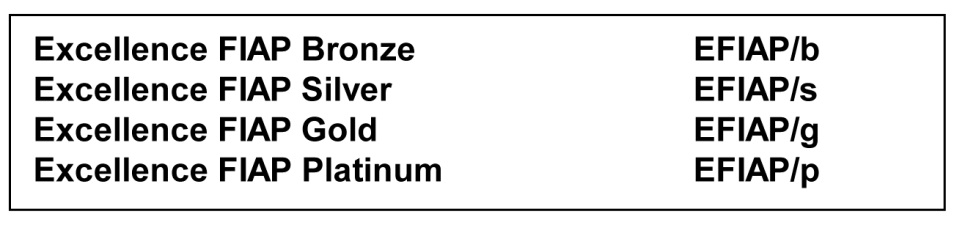 Document 2012/310 E											 Page 3 / 84.2. Кандидат на "Уровни EFIAP " должен:  быть обладателем звания EAFIAP или предыдущего Уровня EFIAP по крайней мере в течении, одного года, отсчитанного от даты указанной в дипломе.  после даты присуждения звания EFIAP, получить, по меньшей мере:Для EFIAP/b 75 акцептов, 25 разными работами Для EFIAP/s 150 акцептов, 50 разными работами Для  EFIAP/g 300 акцептов, 100 разными работамиДля EFIAP/p 600 акцептов, 200 разными работами в международных салонах под патронажем FIAP.4.3. Кандидат на «Уровни EFIAP» должен представить: а) Заполненные бланки -заявки установленные FIAP (которые можно загрузить с веб-сайта FIAP, см. 9.1.).
б) количество работ, как указано ниже:EFIAP Bronze: 3 награжденные фотографии, каждая в разных странах, EFIAP Silver: 4 награжденные фотографии, каждая в разных странах,EFIAP Gold: 5 награжденных фотографии, каждая в разных странах,EFIAP Platinum: 6 награжденных фотографии, каждая в разных странах,Эти фотографии должны отличаться от тех, которые представлялись на другие звания.
4.4. В каждом году может быть присвоен только один Уровень EFIAP, и каждый уровень - Bronze, Silver, Gold или Platinum - должны быть достигнут в указанной последовательности.
4.5. Звания "Уровни EFIAP" и MFIAP являются накопительными. Автор, который имеет эти два звания, можно использовать аббревиатуру званий после его / ее фамилии. Обладатель звания MFIAP может подать заявку на "Уровни EFIAP".
4.6. Должна быть выполнена следующая процедура: Отправлен полный документ (страницы A, B, C и D) по электронной почте в Службу званий FIAP, а также в Службу коллекций FIAP. Дополнительно должны быть отправлены в Службу званий FIAP, распечатанные и подписанные ответственным лицом от национальной федерации (офицером FIAP), страницы документа.Отправлена, распечатанная на бумаге и подписанная кандидатом на звание, страница C  в Службу коллекций FIAP. Работы, в виде цифровых файлов, должны быть отправлены на компакт-диске в Службу коллекций FIAP. .Сбор должен быть оплачен казначею FIAP.
4.7. После присвоения Уровня EFIAP, кандидат получит диплом и нагрудный знак с красной эмалью в сочетании с цветом характерным для каждого уровня: бронзовый цвет для EFIAP / b, серебристый цвет для EFIAP / s, золотой цвет для EFIAP / g и черный -платиновый цвет для EFIAP / p.Document 2012/310 E 											Page 4 / 8ЗВАНИЕ MFIAP Звание «Мастер Фотограф FIAP" (MFIAP) присуждается фотохудожникам в знак признания достижения совершенства его / ее в области художественной фотографии. MFIAP является третьим шагом, после AFIAP и EFIAP, в званиях FIAP и присуждается за личные успехи в фотографии.
Кандидат должен быть обладателем звания EFIAP не менее 3 лет, отсчитанных от даты указанной в дипломе. Кандидат на это звание должен представить: 
a) полную биографию с использованием форм, предусмотренных FIAP. Текст должен быть написан на одном из официальных языков FIAP.b) портфолио из 20 изображений, пронумерованных от 1 до 20 (черно-белые или цветные отпечатки). Отпечатки или подложка должны иметь размер 30 х 40 см. Требуется стиль презентации портфолио. Вес портфолио не должен превышать 2 килограммов.
Эта коллекция должна быть последовательной от ее замысла до реализации и презентации.c) вводный текст, который описывает предмет и творческую концепцию фотохудожника. Текст должен быть написан на одном из официальных языков FIAP.d) сбор должен быть оплачен казначею FIAP.5.3. Список акцептов и призов, полученных в международных салонах под патронажем FIAP, не требуется и не будет приниматься во внимание при рассмотрении заявки.5.4. Документы на звание MFIAP (документы 5.2.) должны быть в отпечатанном виде направлены на подпись генеральному секретарю FIAP . А также, вместе с дополнительными копиями полного документа оправлены по электронной почте.5.5. Работы, со страницами "A" и "B" и вводный текст, должны быть отправлены в штаб-квартиру FIAP в Париже.5.6. Портфолио будет рассмотрено на одном из очередных заседаний Совета директоров FIAP. Совет директоров FIAP может обратиться за консультацией к любому квалифицированному человеку.
Звание MFIAP присуждается простым большинством голосов членов Совета директоров FIAP. Если звание MFIAP не присуждается, кандидат получает письменное объяснение причины отказа.5.7. Если портфолио автор принято, оно становится собственностью FIAP. Сборник работ, обладателей званий MFIAP, могут быть использованы FIAP для выставок или других мероприятий на благо FIAP. Обладатель звания  MFIAP, чья коллекция составлена на основе цифровых изображений, должен предоставить в FIAP цифровую коллекцию на компакт-диске, для того чтобы была возможность воспроизвести работы в их исходном качестве, если исходные изображения ухудшаются. Должна быть возможность открыть этот файл с программным обеспечением Adobe Photoshop.5.8. После присуждения звания MFIAP, кандидат получит диплом и нагрудный знак с желтой эмалью.
Document 2012/310 E 											Page 5 / 8ЗВАНИЕ ESFIAP Звание  "Excellence за оказанные услуги" (ESFIAP) присуждается тем лицам, которые в течении длительного периода оказывали FIAP исключительные услуги. Обладатели фотографических званий AFIAP, EFIAP и MFIAP также могут быть номинированы на звание ESFIAP, если они соответствуют критериям. Заявка на звание ESFIAP должно содержать полное досье с биографическими данными и подробным описанием услуг, оказываемых кандидатом. Заявление должно быть сделано по форме, установленной FIAP. Текст должен быть написан на одном из официальных языков FIAP. Заявление должно быть адресовано генеральному секретарю FIAP.Заявки на звание ESFIAP обрабатываются бесплатно.Заявки на звание ESFIAP рассматриваются Советом директоров FIAP на одном из своих очередных совещаний.Когда звание ESFIAP присвоено, кандидат получит диплом и нагрудный знак с черной эмалью.ЗВАНИЕ HonSFIAP 
7.1. Знак почета (HonEFIAP) является высшей наградой Международной федерации фотографического искусства и может присуждаться обладателю звания ESFIAP. Число живущих владельцев этого звания ограничивается количеством установленным Советом директоров FIAP.
7.2. Звание HonEFIAP присуждается Советом директоров FIAP. Единодушие голосов от членов этого совета не требуется.
7.3. Любой выдающийся вклад международного характера в развитие фотографии и фотоискусства будут приняты во внимание, поскольку будут  считаться неисключительной услугой, которая способствовала прогрессу FIAP.
7.4. Заявка на различие HonEFIAP должна включать в себя полную биографию и полное описание услуг, которые оправдывают кандидатуру. Должны быть использованы формы, установленные FIAP Приложения, написанные на одном из официальных языков FIAP, должны быть направлены Генеральному секретарю FIAP.
7.5. Заявки на звание HonEFIAP обрабатываются бесплатно.
7.6. Заявки на HonEFIAP рассматриваются Советом директоров FIAP на одном из своих очередных совещаний.
7.7. После присуждения звания HonEFIAP, кандидат получит диплом и нагрудный знак с белой эмалью.Document 2012/310 E 											Page 6 / 8ВАЖНАЯ ИНФОРМАЦИЯ Удостоверение фотографа FIAP
Любой кандидат на фотографическое звание FIAP должен иметь удостоверение фотографа FIAP. При последующих запросах на новые фотографические звания, удостоверение фотографа будет заменено бесплатно.
В заявке на звание на странице "А" необходимо обязательно указать номер удостоверения фотографа. Одна и та же работа представленная в нескольких салонах под патронажем FIAP или FIAP биеннале всегда должны иметь одно и то же название.Для оформления званий работы "без названия", не принимаются.Принятая серия отпечатков или проецируемых изображений учитывается как 1 акцепт.Участие в биеннале FIAP учитываются для званий FIAP. Для званий AFIAP и EFIAP, не более 20% от необходимого количества акцептов  могут быть получены в молодежных салонах или биеннале FIAP. Другие 80% от необходимого количества должны быть получены в обычных  салонах под патронажем FIAP, открытых для всех.Для званий AFIAP и EFIAP 10% от необходимого количества акцептов в международных салонах под патронажем FIAP должны быть получены в Салонах экспонирующих отпечатанные фотографииНациональные федерации имеют право добавлять для званий AFIAP и EFIAP национальные требования в разумных пределах.
Если необходимое количество акцептов достигнуто, заявка на звание должна быть направлена в FIAP, без каких-либо дополнительных жюри работРегистрационный взнос:
Для каждой заявки на AFIAP, EFIAP, уровень EFIAP или MFIAP взнос должен быть оплачен казначею FIAP. Сумма определяется Советом директоров FIAP. Плата служит для покрытия расходов на рассмотрение заявления, отправки дипломов и значков.
Заявки будут рассматриваться только после того, как казначей FIAP получит регистрационный взнос.Если заявка на звание отклонена, заявителю необходимо ждать не менее одного года до подачи новой заявки. Кандидат должен отправить обновленное досье и, при необходимости, других фотографические работы. Он должен еще раз заплатить регистрационный взнос.Все фотографические работы, представленные кандидатом должны сопровождаться перечнем, акцептов, медалей и дипломов, полученных в салонах под патронажем FIAP (стр. D в досье). Национальные федерации должны проверить все сообщения об акцептах.После присвоения званий цифровые файлы с работами становятся собственностью FIAP. Они станут частью художественного достояния FIAP и могут быть использованы для создания коллекций.Фотографические работы должно быть отправлены в виде цифровых файлов на CD со следующими свойствами.
Формат JPEG, compression10, не менее 3600 пикселей по наибольшей стороне.
Document 2012/310 E 											Page 7 / 8Имя файла:
Код FIAP Федерации (или ILFIAP номер) + подчеркивание + Имя + подчеркивание + Фамилия + + подчеркивание +Название работы +. JPG
Пример: R02_Ivan_Ivanov_Sunrise.jpgПометка на компакт-диске отправляемом в FIAP:
Если только один автор на CD:
Код FIAP Федерации (или ILFIAP номер) + + подчеркивание Полное имя + + подчеркивание год
Пример: R02_Ivan Ivanov_2013
Если несколько авторов на CD:
Код FIAP Федерации (или ILFIAP номер) + + подчеркивание Имя федерации + + подчеркивание год
Пример: R02_ Creative Union Photoart_2013ПРАКТИЧЕСКАЯ ИНФОРМАЦИЯ Заявки на звания можно найти на сайте FIAP в Excel формате, что облегчает заполнение форм методом "Копировать / Вставить". Это также позволит FIAP извлечь данные из этих форм без ошибок, если файлы передаются по электронной почте.
Формы также можно запросить у Генерального секретаря FIAP.
Заявки также можно скачать на сайте FIAP в: www.fiap.net > distinctions.
В этих формах, федерации могут заменить второй язык, на местном языке страны.Национальные федерации собирают заявки  и представляют их FIAP только один раз в год. Заявки должны поступить FIAP по крайней мере за три месяца до того времени когда национальная федерация хочет получить дипломы и значки.НЕКОТОРЫЕ ОПРЕДЕЛЕНИЯ
Международный салон под патронажем FIAP:
любой фотографический салон организованный в соответствии с правилами, изложенными в правилах "FIAP Patronage"и с присуждением патронажа Службой патронажа FIAP (указать патронажем номер на формах)
Фотографические работы:
черно-белые или цветные отпечатки, проецируемые изображения, серия отпечатков или проецируемых изображений
Серия снимков или проецируемых изображений:
серия отпечатков или проецируемых изображений для просмотра в заранее определенном порядке и без звука, или серии снимков или проецируемых изображений об одном предмете для формирования целого
Акцепты:
любые фотографические работы, которые были отобраны жюри салона для включения в экспозицию выставки или проекционной презентации изображений или каталога
Награды:
Особое признание которое уделяет жюри салона фотографическим работам в виде приза, медали, почетного упоминания или диплома.
См. также INFO 2009/573 E " Звания FIAP - ПРАКТИЧЕСКАЯ ИНФОРМАЦИЯ"
Это постановление вступает в силу с 1 января 2013 годаDocument 2012/310 E 											Page 8 / 8